Tâche #4 : Vivre en espace					Sciences 9e – Module 5Lorsque les astronautes partent en voyage spatial, ils tentent de reproduire un environnement sur la navette semblable à celui sur Terre.  Des facteurs tels que l’apesanteur et l’inaccessibilité aux commodités (comme de l’eau et des aliments frais) présentent de nombreux défis qui sont particuliers dans un environnement spatial.  De plus, l’environnement de l’espace présente des risques tout à fait uniques.Étape 1 : 												La nourritureDécris le menu typique d’un astronaute en espace.Énonce 2 défis à relever en lien avec l’alimentation dans un milieu d’apesanteur.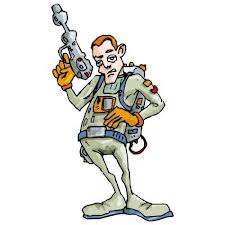 Le sommeilQuelles sont les habitudes de sommeil en espace ?Identifie 2 défis à relever en lien avec le sommeil en espace.L’hygièneDécris comment les astronautes réalisent leur toilette en espace.Énonce 2 défis à relever pour maintenir une hygiène à bord d’une navette spatiale.Étape 2 : 												L’apesanteurIdentifie 3 effets physiologiques de l’apesanteur.  Explique chacun de ces effets en détails.Pour chacun de ces 3 effets, explique comment les astronautes font pour réduire l’impact de l’apesanteur sur le corps. Y a-t-il des risques physiologiques à long-terme qu’envisagent les astronautes lors de leur retour sur Terre d’un long voyage spatial ?Étape 3 : 												Une journée typique En détails, décris l’horaire d’une journée typique d’un astronaute lorsqu’il est en espace.Décris au moins 3 différentes expériences que le canadien Chris Hadfield a effectué lors de son séjour d’environ cinq mois à la Station Spatiale Internationale en 2012-2013.Étape 4 :												Autres dangers Identifie 4 dangers reliés à l’exploration spatiale.  Explique chacun de ces risques  en détails.  Explique les moyens que l’on entreprend pour contrer, ou au moins réduire, chacun ces risques.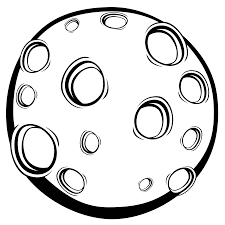 